ACTION 2.1 : LUTTE CONTRE LA VACANCEFORMULAIRE DE DEMANDE DE SUBVENTIONPropriétaires occupants un logement au titre de leur résidence principale ou demandant un aide pour un logement qu’ils vont occuper à titre de résidence principale Dans le cadre de la lutte contre la vacance, la communauté de communes a décidé d’intervenir sans conditions de ressources pour les propriétaires.ENGAGEMENTS DU PROPRIETAIRE Les propriétaires occupants bénéficiaires d'une subvention de Haute-Corrèze Communauté s'engagent à habiter leur logement pendant 5 ans à titre de résidence principale à la suite de la réalisation des travaux. Les propriétaires occupants s’engagent à aviser Haute-Corrèze Communauté de toutes modifications qui pourraient être apportées au droit de propriété et à rembourser la subvention au prorata des années qui restent à courir dans le cas de la vente du logement avant la fin du délai de 5 ans sauf conditions exceptionnelles (décès, perte d'emplois, raisons familiales, ou professionnel) qui seront statuées en Comité technique. IDENTITE DU DEMANDEURVous êtes une personne physique :Vous êtes une Personne Morale :Qualité du représentant de la personne morale : Coordonnées du demandeur :Adresse du Demandeur :DESCRIPTION DU LOGEMENTType de Bien (ex : maison individuelle, appartement, immeuble, etc.) :Superficie habitable du logement (en m²) : Adresse du Logement : Date de construction du bien : Date de sortie du dernier occupant :Date de début de la vacance (si connue) :Le logement a-t-il fait l’objet d’une subvention de l’Anah dans les cinq dernières années : Avez-vous bénéficié d’un prêt à Taux Zéro (PTZ) du ministère du logement au cours des 5 dernières années pour l’acquisition de ce logement :Le logement a-t-il déjà bénéficié d’aides de l’état Si oui :année de l’attribution de cette aide : montant de l’aide : nom du dispositif d’aide : DESCRIPTION DES TRAVAUXListe des travaux envisagés : Montant total HT des devis :Les travaux seront réalisés par des professionnels du bâtiments ou en auto-réhabilitation accompagnéeLes travaux envisagés ne concernent pas la décoration du logement/commerce, ils ne sont pas assimilables à une construction neuve ni à un agrandissementSignature du demandeur : Le			à J’accepte le règlement d’octroi de subvention et certifie par la présente que les conditions d’attribution de la subvention que je sollicite sont respectées.NE SIGNEZ PAS VOS DEVIS ET NE COMMENCEZ PAS LES TRAVAUX AVANT D’Y AVOIR ETE AUTORISE PAR ECRIT.COMPOSITION DU DOSSIER Formulaire de demande de subventionTitre de propriétéDevis détaillés descriptifs et estimatifs des travaux par entreprise Arrêté du Maire autorisant les travaux (si applicable)Plan de localisation du bien (disponible sur www.geoportail.gouv.fr ou en mairie)RIBPlan de financement prévisionnel des travauxAttestation sur l’honneur :De faire du logement sa résidence principale  De ne pas vendre le logement ou le commerce dans les 5 ans qui suivent les travauxDe prévenir Haute-Corrèze Communauté de toute situation qui obligerait le propriétaire à revenir sur ces engagementsAttestation fiscale pour une durée de vacance supérieure ou égale à deux ans (à défaut, preuve de l’absence de contrat d’électricité ou d’eau pendant une période supérieure ou égale à 2 ans ou/et attestation du maire ou de la mairesse de la commune ou d’un notaire)Pour les personnes morales :Copie des statuts dans leur dernière mise à jourJustificatif de déclaration d’existence (Extrait Kbis ou SIRET)Copie de la décision désignant la personne ayant reçu un mandat pour la représenter si elle n’est pas celle indiqué dans les statutsLa demande de subvention devra être envoyé à l’une des adresses suivantes :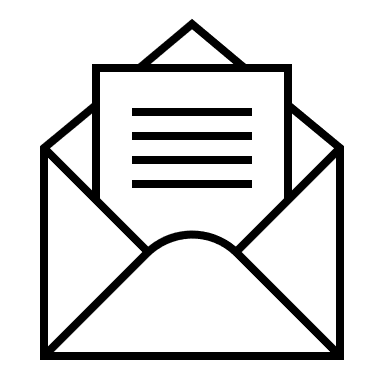 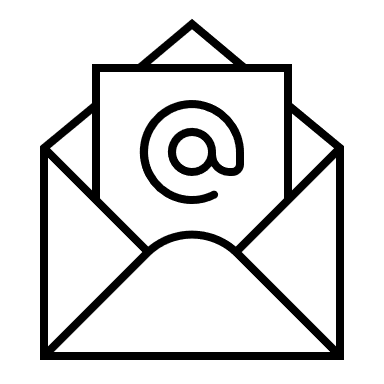 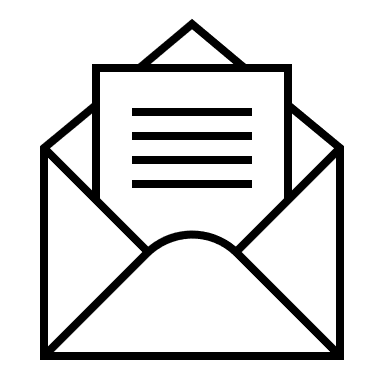 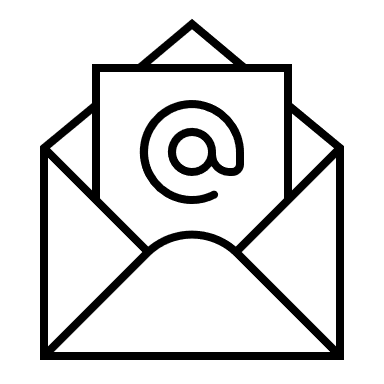 Nom : Prénom :SCISCIDésignation de la personne morale :Désignation de la personne morale :Désignation de la personne morale :En nom propreEn nom propreNom : Prénom :Prénom :Code Postal  Commune :N° tel :  E-mail :Code Postal  Commune :OuiNonOuiNonOuiNon